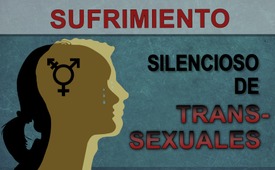 Sufrimiento silencioso de transexuales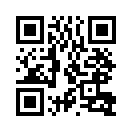 Cada vez más personas transgénero se arrepienten de su cambio de sexo y sufren con más frecuencia que otros de depresión y ansiedad. Sin embargo, la investigación planificada en esta dirección se considera políticamente incorrecta y los resultados existentes se distorsionan o incluso no se publican. Políticamente correcto - ¿El engaño es perfecto?Un estudio exhaustivo realizado por la Universidad John Hopkins en Maryland en 2016 encontró que las personas transgénero y otras minorías sexuales sufren con mayor frecuencia de depresión, ansiedad y drogadicción, y también cometen suicidio con mayor frecuencia en comparación con la población general. El estudio demuestra que la razón de estos sufrimientos psicológicos no es la discriminación y la estigmatización social. Mucho más a menudo es una consecuencia del abuso sexual en la infancia. Miroslav Djordjevic, el principal cirujano serbio especializado en el cambio de sexo, señala que cada vez más personas transgénero se arrepienten de su cambio de sexo, que por supuesto no se hace público. Chris Hyde, Director del Instituto de Investigación de la Universidad de Birmingham, dice que muchos estudios sobre transexuales distorsionan los resultados y sugieren que la cirugía de reasignación de sexo es beneficiosa. Pero los estudios que buscan abordar el sufrimiento de tales transformaciones son rechazados, como recientemente en la Universidad de Bath Spa, porque el tema es "potencialmente políticamente incorrecto". Considerar y propagar sólo los supuestos beneficios de las personas transgénero plantea serias dudas sobre la probidad de tales estudios y el sistema de medios de comunicación que los difunden.de abu.Fuentes:https://www.epochtimes.de/wissen/forschung/psychische-probleme-nach-op-wachsende-zahl-von-transgendern-bereut-geschlechtsumwandlung-a2241246.htmlEsto también podría interesarle:---Kla.TV – Las otras noticias ... libre – independiente – no censurada ...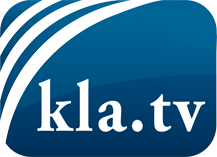 lo que los medios de comunicación no deberían omitir ...poco escuchado – del pueblo para el pueblo ...cada viernes emisiones a las 19:45 horas en www.kla.tv/es¡Vale la pena seguir adelante!Para obtener una suscripción gratuita con noticias mensuales
por correo electrónico, suscríbase a: www.kla.tv/abo-esAviso de seguridad:Lamentablemente, las voces discrepantes siguen siendo censuradas y reprimidas. Mientras no informemos según los intereses e ideologías de la prensa del sistema, debemos esperar siempre que se busquen pretextos para bloquear o perjudicar a Kla.TV.Por lo tanto, ¡conéctese hoy con independencia de Internet!
Haga clic aquí: www.kla.tv/vernetzung&lang=esLicencia:    Licencia Creative Commons con atribución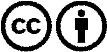 ¡Se desea la distribución y reprocesamiento con atribución! Sin embargo, el material no puede presentarse fuera de contexto.
Con las instituciones financiadas con dinero público está prohibido el uso sin consulta.Las infracciones pueden ser perseguidas.